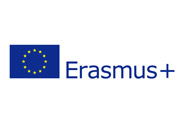 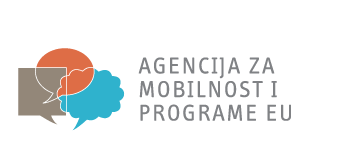 Projekt SKILLSUPNATJEČAJ ZA SUDJELOVANJE U PROJEKTUU okviru provedbe projekta SkillsUp koji u programu Erasmus+ provodi konzorcij škola, Srednja škola Čakovec raspisuje natječaj za praksu učenika u Sloveniji (Terme Topolšica) u trajanju 21 dan i dugoročne prakse u trajanju 5 mjeseci, u Njemačkoj (Frankfurt) i Španjolskoj (Valencia) u trajanju od 22 dana, u pratnji nastavnika i svoje škole.Raspisuje se natječaj:za učenike smjera fizioterapeutski tehničar za Sloveniju (kratkoročne i dugoročne mobilnosti) i za Njemačkuza učenike smjera medicinska sestra/tehničar opće njege za Njemačku i Španjolskuza učenika smjera njegovatelj za Slovenijuza nastavnike u pratnji (dva nastavnika za Sloveniju, i jedan za Njemačku i Španjolsku)Pravo prijave imaju svi učenici 2.d, 3.d i 4.d te 3.c, 4.c i 5.c koji su sve dosadašnje razrede završili najmanje s prosjekom 3.5 kao i svi nastavnici, zaposlenici škole.Stručna prakse će se održavati u Termama Topolšica u Topolšici, u bolnicama u Frankfurtu ili okolici te u staračkom domu/bolnici u Valenciji.Zainteresirani učenici mogu podići prijavnu dokumentaciju u tajništvu SŠ Čakovec ili skinuti s internetskih stranica škole i predati do 19. lipnja 2019. do 12 sati u tajništvo škole.
Ispravna natječajna dokumentacija obuhvaća u potpunosti ispunjene priložene prijavne obrasce i suglasnost roditelja te priložene pohvalnice s natjecanja kao i preporuke nastavnika (ako ih ima).Podaci navedeni u Prijavnom obrascu će se provjeravati i svaki krivo ili lažno upisani podatak će značiti i diskvalifikaciju učenika.Sudjelovanje na radionicama je OBAVEZNO! Priznaju se samo ispričnice u slučaju bolesti uz obaveznu liječničku potvrdu i opravdanje dolaskom roditelja.Za sve dodatne informacije, slobodno se obratite školskoj koordinatorici projekta na e-mail mladen.tota@gmail.com .U Čakovcu, 10. lipnja 2019.                                                  Ravnateljica:                                                                                    Gordana Ramušćak:                                                                                                   Projektni koordinator:                                                                                                    Mladen Tota:                                                                                                                                                                                            